 «Тестирование по знакам»1 этап конкурса         21 октября  2014 года на территории МБОУ «Средняя общеобразовательная школа  № 35» был проведен 1-ый этап конкурса по ПДД «Тестирование по знакам».         Конкурс проводился среди ребят в возрасте от 10 – 12 лет (отряды ЮИД) школ города, где они должны были показать свои знания в области дорожных знаков.         Состоял он из четырех этапов:1. Решение ситуационных задач на компьютерах – всего было 13 задач, за каждую правильно решенную задачу ребята получали по 1 баллу.2. Найди ошибки – на магнитной доске были разыграны 13 дорожных ситуаций, среди которых ребята должны были найти ситуации, где есть нарушения, а где нет и объяснить, почему они так решили. За каждый правильный ответ получали по одному баллу.3. Разделить дорожные знаки по группам – из 8 групп дорожных знаков ребятам наугад нужно было выбрать 2  и из всех знаков найти именно те знаки, которые относят к ним. Также ребята получали 1 балл за правильный ответ.4. Реши задачу – математическая задача с элементами ПДД. Нужно было рассчитать, какая из трех машин доедет первой. За правильное решение  задачи получали 5 баллов.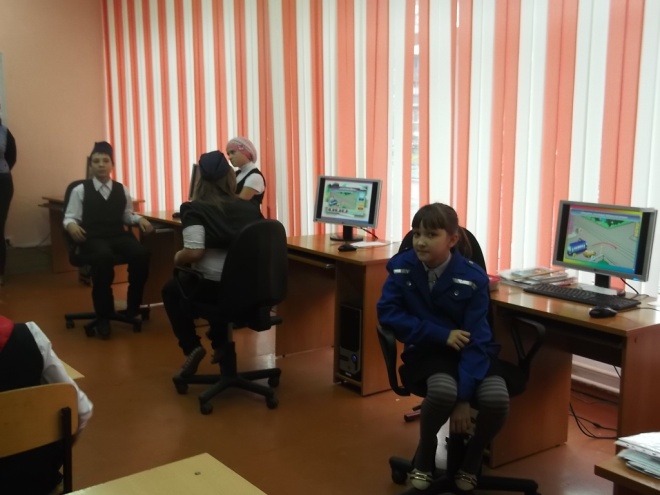 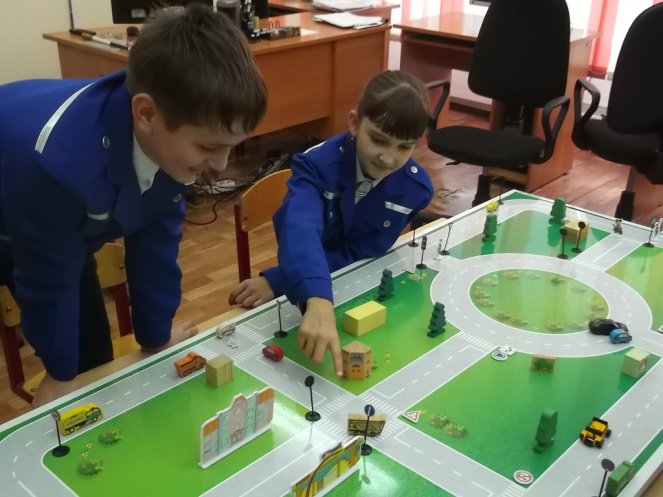 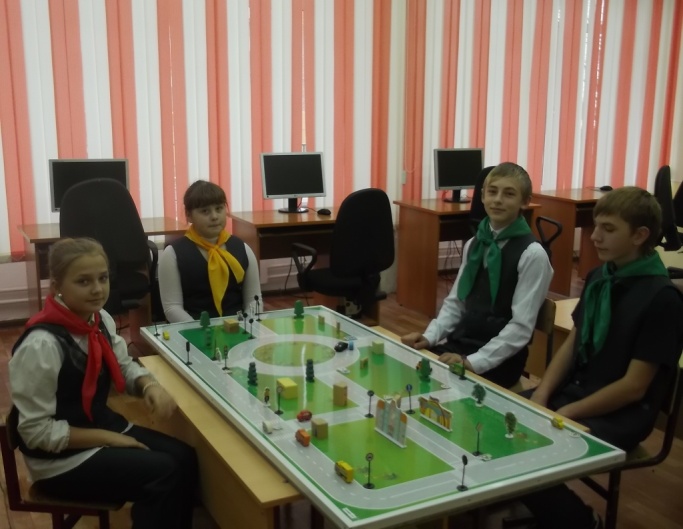 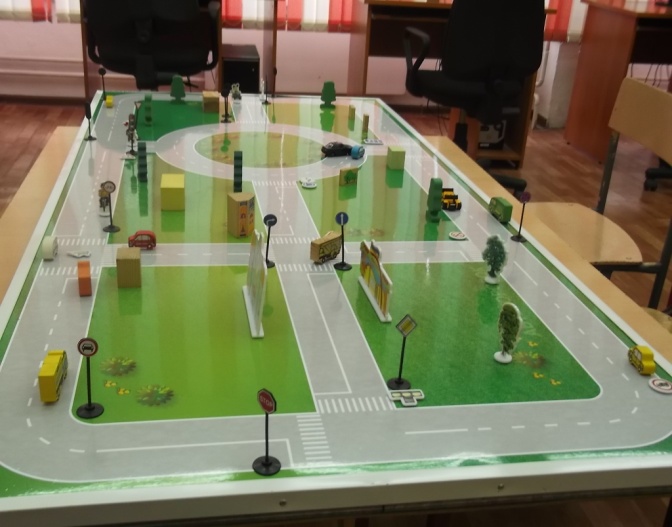 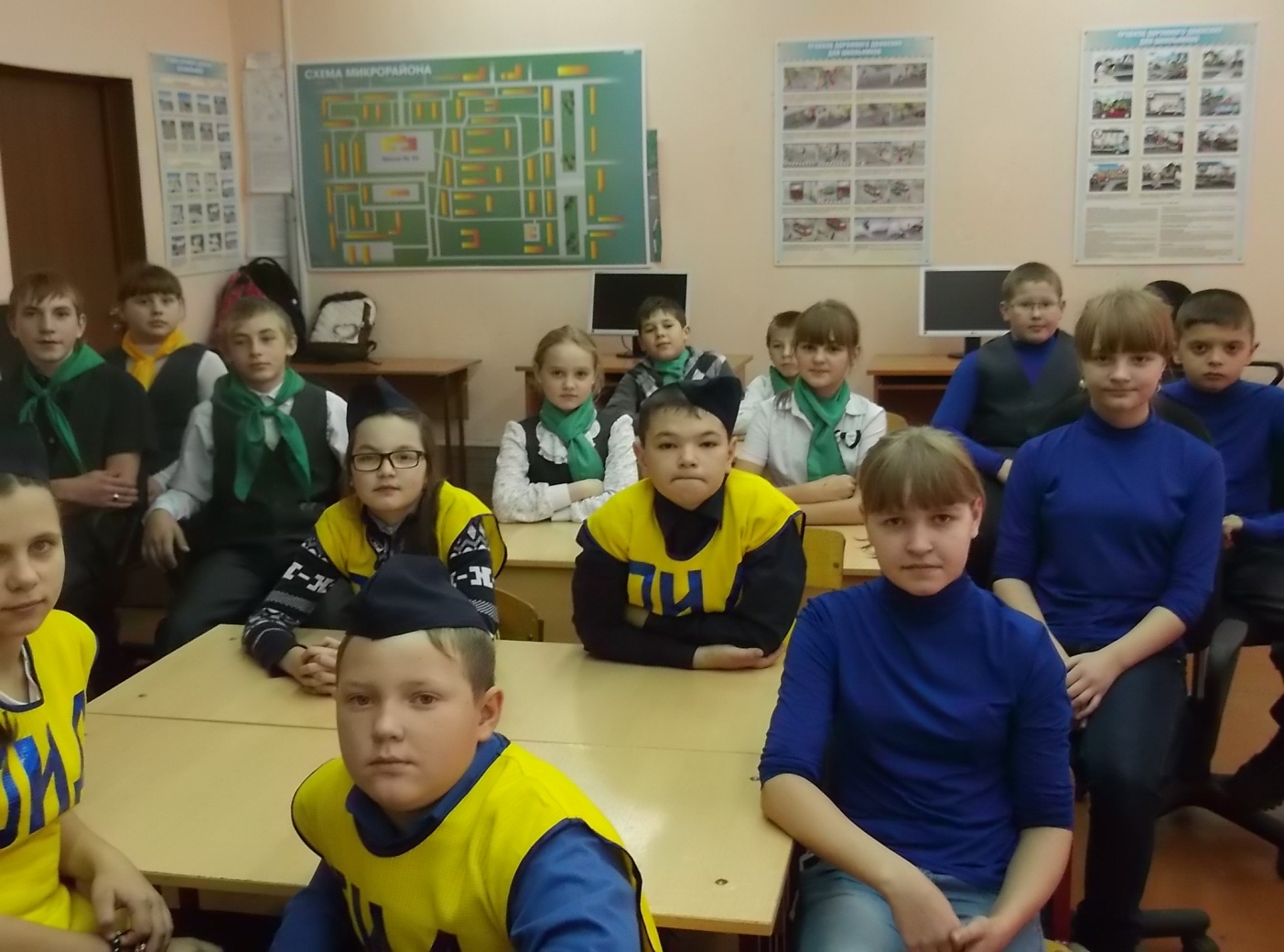 Итоги конкурса:                     № шкЭтапы353136316132133Задачи на компьютерах421514281461613Дорожные ситуации89698553Знаки по группам1058107957Реши задачу444,544,54,554,5Итого:643332,55133,524,53127,5